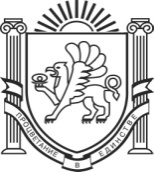 УПРАВЛЕНИЕ ОБРАЗОВАНИЯ АДМИНИСТРАЦИИКРАСНОГВАРДЕЙСКОГО РАЙОНАРЕСПУБЛИКИ КРЫМ  ПРИКАЗ    16.01.2019                                                                           № 14                                                    п.  КрасногвардейскоеОб утверждении Положенияо порядке выдачи разрешения на приём ребенка в муниципальное бюджетное общеобразовательное учреждение Красногвардейского  района на обучение по образовательным программам начального общего образования в более раннем или более позднем возрасте	В соответствии с ч.1 ст.67 Федерального закона от 29.12.2012  №273-ФЗ «Об образовании в Российской Федерации» приказываю:         1. Утвердить Положение о порядке выдачи разрешения на приём ребенка в муниципальное бюджетное общеобразовательное учреждение Красногвардейского  района на обучение по образовательным программам начального общего образования в более раннем или более позднем возрасте  (Приложение №1).         2. Руководителям муниципальных общеобразовательных учреждений: 2.1.  При приеме детей, не достигших к 1 сентября текущего года 6 лет 6 месяцев и в возрасте более 8 лет, руководствоваться настоящим Положением.          2.2.  Обеспечить информирование граждан о действующем Положении о порядке выдачи разрешения на прием ребёнка в муниципальное бюджетное общеобразовательное учреждение Красногвардейского  района на обучение по образовательным программам начального общего образования в более раннем или более позднем возрасте.           3. Главному специалисту управления образования Комариной Я.В. обеспечить соблюдение требований Положения о порядке выдачи разрешения на прием ребёнка в муниципальное бюджетное общеобразовательное учреждение Красногвардейского  района на обучение по образовательным программам начального общего образования в более раннем или более позднем возрасте.          4.  Контроль за исполнением данного приказа возложить на заместителя начальника управления образования Меджитову Д.Н.Начальник                                                                                        Е.И.МовчанПриложение к приказу управления образования Администрации Красногвардейского  района от  16.01.2019 №  14ПОЛОЖЕНИЕо порядке выдачи разрешения на приём ребенка в муниципальное бюджетное общеобразовательное учреждение Красногвардейского  района на обучение по образовательным программам начального общего образования в более раннем или более позднем возрастеI. Общие положения1.1.	В соответствии с п. 1 ст. 67 Федерального закона «Об образовании в Российской Федерации» получение начального общего образования начинается по достижению детьми возраста шести лет и шести месяцев при отсутствии противопоказаний по состоянию здоровья, но не позже достижения ими возраста восьми лет.1.2.	Настоящее Положение о порядке выдачи разрешения на приём ребёнка в муниципальное бюджетное общеобразовательное учреждение Красногвардейского района на обучение по образовательным программам начального общего образования в более раннем или более позднем возрасте (далее - Положение) регулирует порядок выдачи управлением образования Администрации Красногвардейского района (далее – управление образования) разрешения на приём ребенка в муниципальное бюджетное  общеобразовательное учреждение Красногвардейского района (далее - общеобразовательное учреждение) на обучение по образовательным программам начального общего образования в более раннем или более позднем возрасте.1.3.	Вопрос о выдаче разрешения на приём ребенка в общеобразовательную организацию на обучение по образовательным программам начального общего образования в более раннем или более позднем возрасте рассматривается управлением образования на основании заявления от родителей (законных представителей) ребенка. Результатом рассмотрения заявления родителей (законных представителей) ребенка является принятие одного из двух обоснованных решений: разрешение на прием ребенка в общеобразовательное учреждение; отказ в выдаче разрешения на прием ребенка в общеобразовательное учреждение.II. Порядок получения разрешения2.1. Родители (законные представители) ребенка подают в управление образования заявление по форме согласно приложениям №1, №2 к настоящему Положению в период с 01 апреля по 31 августа текущего года.2.2.	Заявление принимается у родителя (законного представителя) ребенка при предъявлении паспорта. К заявлению прилагаются следующие документы:        - копия свидетельства о рождении ребенка (заверяется нотариально либо на основании подлинника специалистом управления образования, принимающим от заявителя документы);-	копия документа, подтверждающего полномочия законного представителя (усыновителя, опекуна) ребенка (заверяется нотариально либо на основании подлинника специалистом управления образования, принимающим от заявителя документы);-	копия заключения территориальной психолого-медико-педагогической комиссии Красногвардейского района с рекомендациями о программе обучения (заверяется нотариально либо на основании подлинника специалистом управления образования, принимающим от заявителя документы).2.3.	Управление образования рассматривает представленные родителем (законным представителем) ребенка документы в течение десяти рабочих дней.2.4.	Управление образования устанавливает наличие (отсутствие) оснований для приёма ребенка в общеобразовательное учреждение.2.5.	Управление образования принимает одно из решений:-	выдать родителю (законному представителю) ребенка разрешение на прием ребенка в общеобразовательное учреждение;-	отказать родителю (законному представителю) ребенка в выдаче разрешения на приём ребенка в общеобразовательное учреждение.2.6.	В выдаче разрешения отказывается в следующих случаях:- предоставление родителем (законным представителем) ребенка недостоверных сведений, документов или утративших силу документов;отсутствие в заключении территориальной психолого-медико-педагогической комиссии Красногвардейского района рекомендаций для обучения по образовательной программе начального общего образования.2.7.	На основании решения управления образования родителю (законному представителю) ребёнка в срок, не превышающий 10 рабочих дней со дня принятия заявления, выдаётся разрешение на прием ребенка в общеобразовательное учреждение согласно приложению №3 к настоящему Положению или мотивированный отказ в выдаче разрешения на приём ребенка в общеобразовательное учреждение согласно приложению №4 к настоящему Положению.Приложение №1к Положению о порядке выдачи разрешенияна приём ребёнка в муниципальное бюджетное общеобразовательное учреждение Красногвардейского района на обучение по образовательным программамначального общего образования в более раннем или более позднем возрастеНачальнику управления образования Администрации Красногвардейского района________________________________________________(Ф.И.О.)________________________________________________ (ФИО родителя  (законного представителя)________________________________________________________________________________________________(адрес фактического проживания полностью, телефон)________________________________________________ЗАЯВЛЕНИЕ Прошу  выдать разрешение  на обучение  моего ребенка__________________________________________________________________,		20_____года рождения,  в_____________________________________________________________________________________________(указать наименование общеобразовательного учреждения)в более раннем возрасте (	лет	мес.).Причина  поступления  в  школу ребёнка ранее  шести лет  и  шести
месяцев:	_____________________________________________________________________________________________________________________________________________________________________________________________________________К заявлению прилагаются (указать прилагаемые документы):1.____________________________________________________________.2._______________________________________________________________.3._______________________________________________________________.4.________________________________________________________________.Результат рассмотрения заявления прошу довести до меня по следующему(-им) каналу(-ам) передачи информации	___________________________________________________________________Даю согласие на обработку своих персональных данных и персональных данных моего ребенка.«___»	20	года		     (	)подпись	расшифровкаПриложение №2к Положению о порядке выдачи разрешенияна приём ребёнка в муниципальное бюджетное общеобразовательное учреждение Красногвардейского района на обучение по образовательным программамначального общего образования в более раннем или более позднем возрастеНачальнику управления образования Администрации Красногвардейского района________________________________________________(Ф.И.О.)________________________________________________ (ФИО родителя  (законного представителя)________________________________________________________________________________________________(адрес фактического проживания полностью, телефон)________________________________________________ЗАЯВЛЕНИЕ Прошу  выдать разрешение  на обучение  моего ребенка__________________________________________________________________,____________20_____года рождения,  в___________________________________________________________________________________________________(указать наименование общеобразовательного учреждения)в более позднем возрасте (	лет	мес).Причина не обучения ребёнка ранее:_________________________________________________________________________________________________________________________________________________________________________________________________________________________________________К заявлению прилагаются (указать прилагаемые документы):1.____________________________________________________________.2._______________________________________________________________.3._______________________________________________________________.4.________________________________________________________________.Результат рассмотрения заявления прошу довести до меня по следующему(-им) каналу(-ам) передачи информации________________________________________________________________________________________Даю согласие на обработку своих персональных данных и персональных данных моего ребенка.«_____»_____________20____года         ______________ (______________)                                                                                 подпись	         расшифровкаПриложение № 3к Положению о порядке выдачи разрешенияна приём ребёнка в муниципальное бюджетное общеобразовательное учреждение Красногвардейского района на обучение по образовательным программамначального общего образования в более раннем или более позднем возрастеРодителю (законному представителю)__________________________________(Ф.И.О.)проживающему	по	адресу:________________________________________________________________________РАЗРЕШЕНИЕРассмотрев заявление___________________________________________(полные ФИО заявителя)______________________________________________________________________________,проживающей(-го) по адресу:___________________________________________________________________________________________________________,управление образования Администрации  Красногвардейского района разрешает  обучать  несовершеннолетнего___________________________________________________________________(полные ФИО, дата рождения ребенка)__________________________________________________________________,в 1 классе___________________________________________________________ (наименование общеобразовательного учреждения)
с 01 сентября 20	.Основание: рассмотрение заявления (peг. от	№	) и анализприложенных к нему документов.Начальник управления образования Администрации Красногвардейского района		/	/(подпись)	(расшифровка подписи)Приложение  №4к Положению о порядке выдачи разрешенияна приём ребёнка в муниципальное бюджетное общеобразовательное учреждение Красногвардейского района на обучение по образовательным программамначального общего образования в более раннем или более позднем возрастеРодителю (законному представителю)	_____________,(Ф.И.О.)проживающему   по  адресу: 	_______________________________________________________________________________,обратившегося в управление образования Администрации Красногвардейского района с заявлением разрешить их
ребенку_______________________________________________________________________________________________________________________________(фамилия, имя, дата рождения ребенка)начать обучение в 1 классе общеобразовательного учреждения до достижения им возраста шести лет шести месяцев (превышения возраста восьми лет).ОтказВ соответствии с Федеральным законом Российской Федерации от 29.12.2012 № 273-ФЗ «Об образовании в Российской Федерации», Положением о порядке выдачи разрешения на приём ребенка в муниципальное бюджетное  общеобразовательное учреждение Красногвардейского района на обучение по образовательным программам начального общего образования в более раннем или более позднем возрасте, по результатам   рассмотрения  заявления (peг. от ______	№_________) и приложенных к нему документов уведомляем Вас об отказе в разрешении на прием Вашего ребенка в общеобразовательное учреждение   по  следующей(-им)  причине(-ам)____________________________________________________________________________________________________________________________________________________________________________________________________________________________________________________________________________Начальник управления образования Администрации Красногвардейского района		/	/(подпись) (расшифровка подписи)